12/09/2023	Bionexo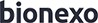 Bionexo do Brasil LtdaRelatório emitido em 12/09/2023 16:20CompradorIGH - HEMU - Hospital Estadual da Mulher (11.858.570/0002-14)AV. PERIMETRAL, ESQUINA C/ RUA R7, SN - SETOR COIMBRA - GOIÂNIA, GO CEP: 74.530-020Relação de Itens (Confirmação)Pedido de Cotação : 308891635COTAÇÃO Nº 48864 - MANUTENÇÃO PREDIAL - HEMU AGO/2023Frete PróprioObservações: *PAGAMENTO: Somente a prazo e por meio de depósito em conta PJ do fornecedor. *FRETE: Só serão aceitas propostas com frete CIF e para entrega no endereço: RUA R7 C/ AV PERIMETRAL, SETOR COIMBRA, Goiânia/GO CEP: 74.530-020, dia e horário especificado. *CERTIDÕES: As Certidões Municipal, Estadual de Goiás, Federal, FGTS e Trabalhista devem estar regulares desde a data da emissão da proposta até a data do pagamento. *REGULAMENTO: O processo de compras obedecerá ao Regulamento de Compras do IGH, prevalecendo este em relação a estes termos em caso de divergência.Tipo de Cotação: Cotação Normal Fornecedor :Data de Confirmação :Produto Código Programação Fabricante Embalagem Fornecedor Comentário Justificativa PreçoPreçoRent(%) Quantidade ValorUsuáriode EntregaUnitário FábricaTotalLUMINARIA LED DE1		TETO LINEAR 120CM43309	-LUMINARIA LED 120CM SLIN - *	*- *FERRAGISTA AREIAO EIRELInull;Mira Suprimentos não   respondeu email de homologação.R$ 44,9000R$	20 UnidadeR$ 898,0000Danielly Evelyn Pereira Da Cruz12/09/202315:51Total Parcial:20.0	R$898,0000Total de Itens da Cotação: 1	Total de Itens Impressos: 1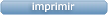 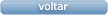 Clique a qui para geração de relatório completo com quebra de páginaTotal Geral:20.0	R$898,0000https://bionexo.bionexo.com/jsp/RelatPDC/relat_adjudica.jsp	1/1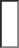 FornecedorFaturamento MínimoPrazo de EntregaValidade da PropostaCondições de PagamentoFreteObservações1FERRAGISTA AREIAO EIRELIGOIÂNIA - GOMaria Salette Bastos - (62) 3285-2000areiaofer@gmail.comM    ais informaçõ   esR$ 0,00002 dias após confirmação14/09/202330 ddlCIFnull